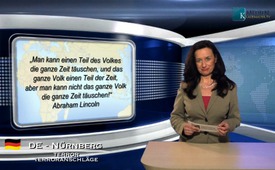 Les services secrets occidentaux étaient-ils impliqués dans la disparition du MH370 ?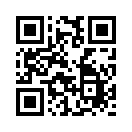 Cela fait plus d'un an que l'avion MH370 de la compagnie aérienne malaisienne a disparu. Il a probablement été vu pour la dernière fois au-dessus des Maldives. Des témoignages concordants d’habitants d'une île des Maldives parlent d’un jumbo-jet avec des bandes rouges très similaire à l'avion MH 370, volant à très basse altitude. Pour les insulaires c'était un évènement spécial car selon eux il n'y a jamais eu d'avion volant à une altitude aussi basse au-dessus de leur île. Curieusement, lors des derniers contacts présumés avec les radars malaisiens, le MH370 volait plutôt en direction de l'ouest et non pas vers le sud.Un grand merci au studio de Rottweil.
Cela fait plus d'un an que l'avion MH370 de la compagnie aérienne malaisienne a disparu. Il a probablement été vu pour la dernière fois au-dessus des Maldives. Des témoignages concordants d’habitants d'une île des Maldives parlent d’un jumbo-jet avec des bandes rouges très similaire à l'avion MH 370, volant à très basse altitude. Pour les insulaires c'était un évènement spécial car selon eux il n'y a jamais eu d'avion volant à une altitude aussi basse au-dessus de leur île. Curieusement, lors des derniers contacts présumés avec les radars malaisiens, le MH370 volait plutôt en direction de l'ouest et non pas vers le sud. 

Toutefois, les grandes recherches n'ont pas eu lieu près des Maldives, mais selon les indications de l’opérateur satellitaire américano-britannique Immarsat, bien loin de là, au large de de l'Australie. Est-ce qu'on voulait attirer l'attention sur une toute autre région?

L'ancien Premier Ministre malaisien, Ma-hathir Mohamed a déclaré que les re-cherches au large de l'Australie de l'ouest étaient une perte de temps et d'argent. Il accusait le CIA d’être au cou-rant du lieu de la disparation de l'avion. Le journal malaisien Utusan Malaysia a aussi soupçonné la CIA d'être impliquée dans cet incident. Mais est-ce qu'il y a des indices pour cela?



Un indice important est le contexte selon lequel, selon les informations du journaliste d’élucidation Gerhard Wisnewski, il y avait justement ce jour-là de grandes manœuvres de l’armée américaine dans cette région. Thème des manœuvres : un avion disparaît et il faut le trouver. 

Cela réveille des souvenirs du 11 sep-tembre 2001, il y avait aussi une grande manœuvre exactement le jour de l'at-taque sur le World Trade Center. Thème de la manœuvre: Des terroristes kidnap-pent des avions afin de les conduire comme des bombes volantes contre des tours. De même pendant les attentats à la bombe de 2005 à Londres et pendant le marathon à Boston, il y avait curieusement le même jour des manœuvres des unités spéciales du gouvernement avec exactement le même thème que ce qui s'est passé plus tard en réalité. 
En examinant de plus près l'attentat terroriste de Breivik on a découvert le même  modèle. Le même jour il y avait aussi une manœuvre avec un thème identique. 

S’agit-il vraiment juste d’un hasard si de telles manœuvres coïncident avec de grands attentats terroristes? Avec une telle fréquence, sûrement pas! Dans le cas du MH370 les militaires US savent-ils plus de choses que ce qu'ils ont admis en public?
Sur ces questions et d’autres similaires, le public mondial se laisse berner avec des réponses et des explications qui ne sont pas satisfaisantes. Et comme le public n’insiste pas pour avoir une élucidation complète de toutes les incohérences et des évènements douteux comme un avion qui disparaît apparemment sans laisser de trace, cela se répète sans cesse. Et c'est aussi parce qu'un reportage indépendant et non censuré n'est pas accessible à tous. 

Chers téléspectateurs, c'est pour cela que nous vous prions d'attirer l'attention sur nos émissions. 

Abraham Lincoln l'a déjà dit :
 Vous pouvez tromper quelques per-sonnes tout le temps. Vous pouvez tromper tout le monde un certain temps. Mais vous ne pouvez pas tromper tout le monde tout le temps.  

Je vous souhaite une bonne soirée!de Thomas Z.Sources:www.spiegel.de/panorama/mh370-auf-malediven-boeing-der-malaysia-airline-angeblich-gesichtet-a-959652.html
www.compact-online.de/boston-der-fall-stinkt-extrem/
Buch von Gerhard Wisnewski: Verheimlicht, vertuscht, vergessen 2015Cela pourrait aussi vous intéresser:---Kla.TV – Des nouvelles alternatives... libres – indépendantes – non censurées...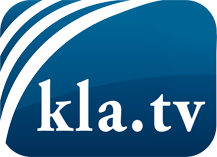 ce que les médias ne devraient pas dissimuler...peu entendu, du peuple pour le peuple...des informations régulières sur www.kla.tv/frÇa vaut la peine de rester avec nous! Vous pouvez vous abonner gratuitement à notre newsletter: www.kla.tv/abo-frAvis de sécurité:Les contre voix sont malheureusement de plus en plus censurées et réprimées. Tant que nous ne nous orientons pas en fonction des intérêts et des idéologies de la système presse, nous devons toujours nous attendre à ce que des prétextes soient recherchés pour bloquer ou supprimer Kla.TV.Alors mettez-vous dès aujourd’hui en réseau en dehors d’internet!
Cliquez ici: www.kla.tv/vernetzung&lang=frLicence:    Licence Creative Commons avec attribution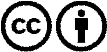 Il est permis de diffuser et d’utiliser notre matériel avec l’attribution! Toutefois, le matériel ne peut pas être utilisé hors contexte.
Cependant pour les institutions financées avec la redevance audio-visuelle, ceci n’est autorisé qu’avec notre accord. Des infractions peuvent entraîner des poursuites.